Registering a new token with Dr. First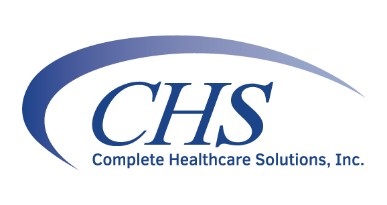 Go to the Dr First website https://ui.epcsdrfirst.com/pob/loginThe provider will need to sign in with their NPI and passphrase (the passphrase is the password used to send controlled substances)The provider will then need to enter an OTP (One Time Pin) from any already registered token Once signed in, select the Token Management AreaLocate the old token and select “Disable/Delete”, you will be prompt to fill out a reason for removalNext, select “Add new token” option Fill out the token information and saveIf registering a cell phone, the drop-down answers are: Token Issuer: Dr. FirstManufacturer: SymantecToken Type: Soft TokenCredential ID/Serial Number: this is the number at the top of the screen, it should start with the 4 letters, enter the letter followed by the numbers with no spaces. OTP: this is a One-Time-Passcode, this is the 6-digit code in the middle of screenIf registering a hard token, the drop-down answers are: Token Issuer: Dr. FirstManufacturer: One SpanToken Type: Hard TokenCredential ID/Serial Number: this is the number on the back of the token, enter the number with out the dashes. OTP: this is a One-Time-Passcode, push the button on the token to get the 6-digit code